Publicado en Serranillos del Valle el 18/06/2020 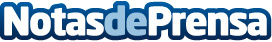 Alcobendas HUB se reinventa en esta crisis por la Covid-19 para ayudar a su tejido empresarialAlcobendas HUB se ha consolidado como una de las entidades clave del municipio en el apoyo empresarial, económico y laboral de las grandes corporaciones, pymes y autónomos en esta crisis por la Covid-19. Con planes como ReActiva Alcobendas, ReActiva el Comercio Local y planes de transformación digital para todo el ecosistema empresarial, Alcobendas HUB se convierte en un pilar fundamental para que la localidad siga creciendo y pueda superar esta crisis económicaDatos de contacto:Patricia Carrasco666532064Nota de prensa publicada en: https://www.notasdeprensa.es/alcobendas-hub-se-reinventa-en-esta-crisis-por Categorias: Finanzas Madrid Emprendedores Restauración Recursos humanos Digital http://www.notasdeprensa.es